УТВЕРЖДЕНОПриказ директора гимназииот ________ № _____ПЛАН РАБОТЫ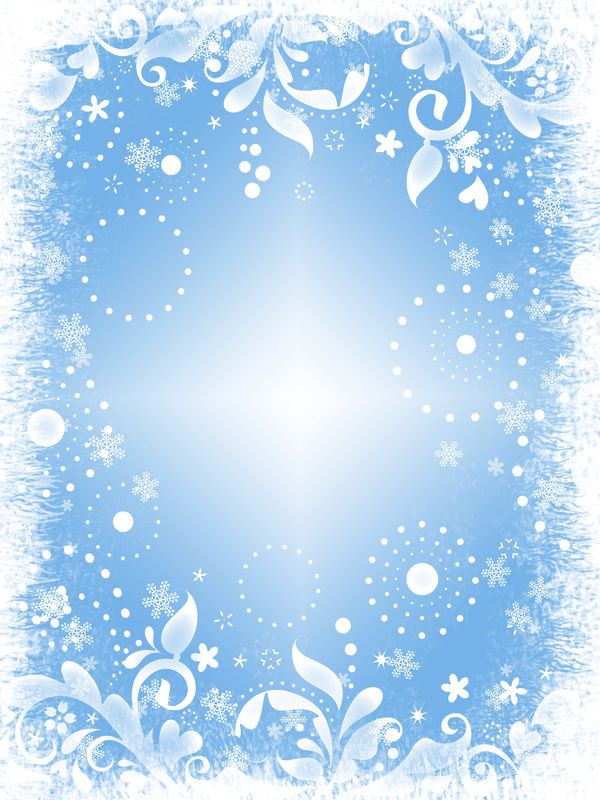 ШЕСТОГО ГИМНАЗИЧЕСКОГО ДНЯ 12.11.2022ВРЕМЯМЕРОПРИЯТИЕКЛАССМЕСТО ПРОВЕДЕНИЯОТВЕТСТВЕННЫЙОТВЕТСТВЕННЫЙРАСПИСАНИЕ РАБОТЫ ОБЪЕДИНЕНИЙ ПО ИНТЕРЕСАМ, ФАКУЛЬТАТИВНЫХ ЗАНЯТИЙРАСПИСАНИЕ РАБОТЫ ОБЪЕДИНЕНИЙ ПО ИНТЕРЕСАМ, ФАКУЛЬТАТИВНЫХ ЗАНЯТИЙРАСПИСАНИЕ РАБОТЫ ОБЪЕДИНЕНИЙ ПО ИНТЕРЕСАМ, ФАКУЛЬТАТИВНЫХ ЗАНЯТИЙРАСПИСАНИЕ РАБОТЫ ОБЪЕДИНЕНИЙ ПО ИНТЕРЕСАМ, ФАКУЛЬТАТИВНЫХ ЗАНЯТИЙРАСПИСАНИЕ РАБОТЫ ОБЪЕДИНЕНИЙ ПО ИНТЕРЕСАМ, ФАКУЛЬТАТИВНЫХ ЗАНЯТИЙРАСПИСАНИЕ РАБОТЫ ОБЪЕДИНЕНИЙ ПО ИНТЕРЕСАМ, ФАКУЛЬТАТИВНЫХ ЗАНЯТИЙ8.00-8.45Великая Отечественная война советского народа в контексте Второй мировой войны9аКаб. 3-14Шаповалова Л.А.Шаповалова Л.А.8.55-9.40Практыкум беларускай мове11Каб. 2-4Рябцева С.О.Рябцева С.О.8.55-9.40Обобщающий курс (русский язык)10Каб. 2-20Матышева Н.А.Матышева Н.А.8.55-9.40Обобщающий курс по биологии10Каб. 3-8Карпович С.Н.Карпович С.Н.8.55-9.40Обобщающий курс по химии11бКаб. 3-1Архиповец Е.Д.Архиповец Е.Д.8.55-9.40Обобщающий факультативный курс по математике10Каб. 3-6Лаврентьева С.В.Лаврентьева С.В.8.55-9.40Великая Отечественная война советского народа в контексте Второй мировой войны9бКаб. 3-14Шаповалова Л.А.Шаповалова Л.А.9.50-10.35Основы семейной жизни11Каб. 2-4Рябцева С.О.Рябцева С.О.9.50-10.35Великая Отечественная война советского народа в контексте Второй мировой войны9вКаб. 3-14Шаповалова Л.А.Шаповалова Л.А.9.50-10.35Удивительный мир органических веществ10Каб. 3-1Архиповец Е.Д.Архиповец Е.Д.9.50-10.35Обобщающий курс (русский язык)10Каб. 2-20Матышева Н.А.Матышева Н.А.9.50-10.35Практыкум па арфаграфіі беларускай мовы10Каб. 2-3Кошлачева Г.И.Кошлачева Г.И.9.50-10.35Обобщающий курс по биологии11Каб. 3-8Карпович С.Н.Карпович С.Н.9.50-10.35Обобщающий курс (русский язык)11Каб. 3-10Чибисова О.Е.Чибисова О.Е.10.45-11.30Обобщающий курс (русский язык)11Каб. 3-10Чибисова О.Е.Чибисова О.Е.10.45-11.30Великая Отечественная война советского народа в контексте Второй мировой войны9гКаб. 3-14Шаповалова Л.А.Шаповалова Л.А.16.30-17.1517.25-18.1018.20-19.0519.15-20.00«Баскетбол»9-10Спортивный залГуцев В.В.Гуцев В.В.ВНУТРИГИМНАЗИЧЕСКИЕ МЕРОПРИЯТИЯВНУТРИГИМНАЗИЧЕСКИЕ МЕРОПРИЯТИЯВНУТРИГИМНАЗИЧЕСКИЕ МЕРОПРИЯТИЯВНУТРИГИМНАЗИЧЕСКИЕ МЕРОПРИЯТИЯВНУТРИГИМНАЗИЧЕСКИЕ МЕРОПРИЯТИЯВНУТРИГИМНАЗИЧЕСКИЕ МЕРОПРИЯТИЯ9.00-12.00Соревнования по баскетболу8-9Спортивный залСпортивный залГуцев В.В.ГОРОДСКИЕ МЕРОПРИЯТИЯГОРОДСКИЕ МЕРОПРИЯТИЯГОРОДСКИЕ МЕРОПРИЯТИЯГОРОДСКИЕ МЕРОПРИЯТИЯГОРОДСКИЕ МЕРОПРИЯТИЯГОРОДСКИЕ МЕРОПРИЯТИЯ11.00Профориентационное мероприятие9 ВКолледж бытового обслуживанияКолледж бытового обслуживанияКожухова Г.В.11.00.Профориентационное мероприятие9 ВКолледж электротехникиКолледж электротехникиКожухова Г.В.